شماره:(ـــــــــــــــ) 							تاریخ: /          /                    /۱۳۹۸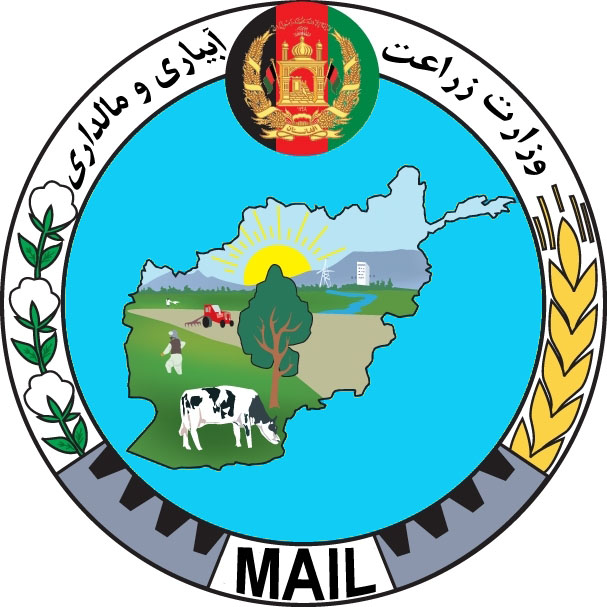 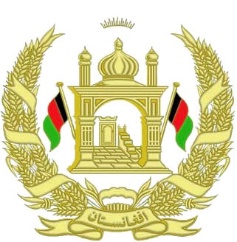 اطلاعیه تصمیم اعطای قرار دادتاریخ صدور: ۲۷ سنبله ۱۳۹۸به روزنامه محترم روزنامه اطلاعات روز!لطف نموده روی همکاری های همیشگی خویش متن ذیل را درجریده رسمی خویش نشر نموده ممنون سازید!بدینوسیله به تاسی از ماده چهل و سوم قانون تدارکات به اطلاع عموم رسانیده میشود که وزارت زراعت، آبیاری و مالداری در نظر دارد پروژه تهیه و تدارک تطبیق پروژه مرغ های نوع تخمی ۳۰ قطعی برای ۱۰۰۰ فامیل ولایت زابل ضرورت پروژه NHLP این وزارت تحت کود نمبر MAIL/ARTF/NHLP/ICB/LC-NC-2019-103 را به موسسه محترم خیریه خدمات اجتماعی و انکشافی WDOSS دارای جواز نمبر 2930 به قیمت مجموعی مبلغ ۳۰٫۴۵۶٫۰۰۰ (سی میلیون و چهار صد و پنجاه و شش هزار) افغانی را اعطا نماید. اشخاص حقیقی و حکمی که هرگونه اعتراض در زمینه داشته باشند، میتوانند اعتراض خویش را از تاریخ نشر این اعلان الی چهارده روز تقویمی طور کتبی توام با دلایل آن به ریاست تهیه و تدارکات وزارت زراعت، آبیاری و مالداری واقع کارته سخی، جمال مینه، وفق احکام ماده پنجاهم قانون تدارکات ارایه نمایند. این اطلاعیه به معنی عقد قرار داد نبوده و الی تکمیل میعاد فوق الذکر و طی مراحل قانونی بعدی، قرار داد منعقد نخواهد شد.با احتراممحمدالله "ساحل"ریس تهیه و تدارکات